Tasks for the 2nd seminar - Develop partial parts (1.1 – 1.5) of your project according to the template of the seminar work!1. Project definition1.1. Project name - enter the name of the project1.2. Default conditionsThey clarify the given problem that needs to be solved, the current situation / state that needs to be solved is defined and described1.3. Project goalsPrimary goal of the project - the main goal of the project, the SMART criterionSecondary objective (s) of the project - sub-objectives of the project, SMART criterion1.4. Output, result, benefits of the projectProject output - this is the final "product" of the project (the solution, it can be, for example, a new product, a new service, etc.)Result - the result of the change resulting from the outputsBenefits - measurable improvement resulting from results1.5. Organizational structure of the project – short description of organizational structure1.5.1. Create a diagram of the organizational structure of the project – (For example, use an approach of the Prince2 methodology - Project hierarchy)Project sponsor:Main users of the project:Main suppliers:Project supervision for suppliers / users / company:Project support:Project manager:Team manager (s):Stakeholders of the project: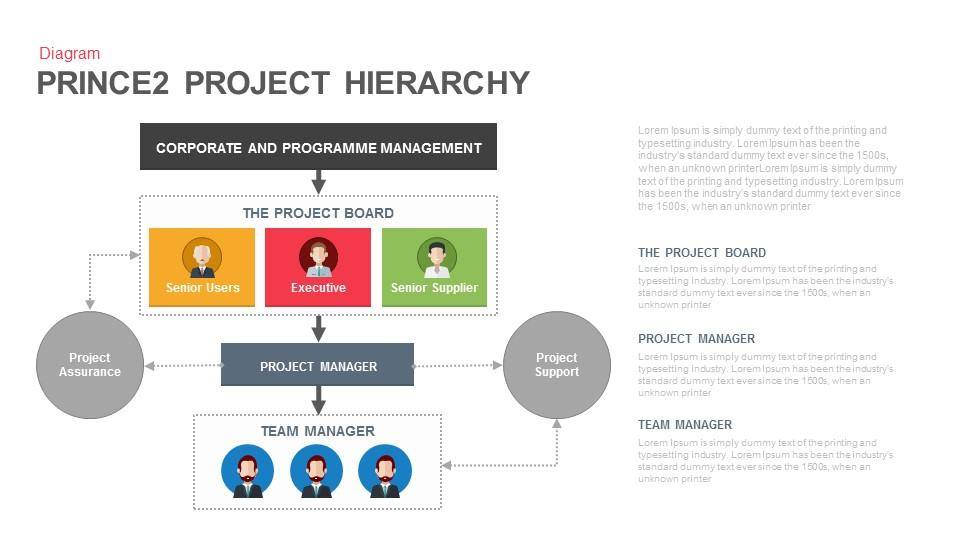 RACI matrix - in this phase, first identify the main stakeholders and determine which RACI criteria you will apply (e.g. RACI, RACIS or others). Later, when you have the WBS in the Gantt chart, you will add the main activities and complete the RACI matrix.___________________________________________________________________________RACI matrix - assignment and display of responsibilities of individual persons or jobs in a task (project, service or process) in the organization. RACI means:R - Responsible - who is responsible for performing the assigned task (implements, is responsible)A - Accountable (sometimes also Approver) - who is responsible for the whole task, is responsible for what is done (manages, decides)C - Consulted - who can provide advice or consultation for the task (consults, information is requested or waiting for a response to the activity)I - Informed - who should be informed about the progress of the task or decisions in the taskS - Support - provides support during the implementation of activities and participates in the implementation of activities (cooperates)The general shape of the matrix is:In RACI, the rule is that only one person has overall responsibility (A-accountability) for a given task (activity). The number of people involved (R-responsibility) should be appropriate with the size and complexity of the task. In the RASCI matrix, only one person has R-responsibility, the others have S-support.Recommended matrix creation procedure:Writing groups of activities for which it is necessary to define responsibility in the rows of the matrix (ideally taken from the WBS from the Gantt chart)Writing all important roles into columns of the matrix can be based on a hierarchical organizational structure.Enter the types of responsibilities assigned to each cell.Check that each activity (line) has an assigned person who is responsible for the task and who performs it.Verification that responsibilities for each task are clearly defined and do not overlap.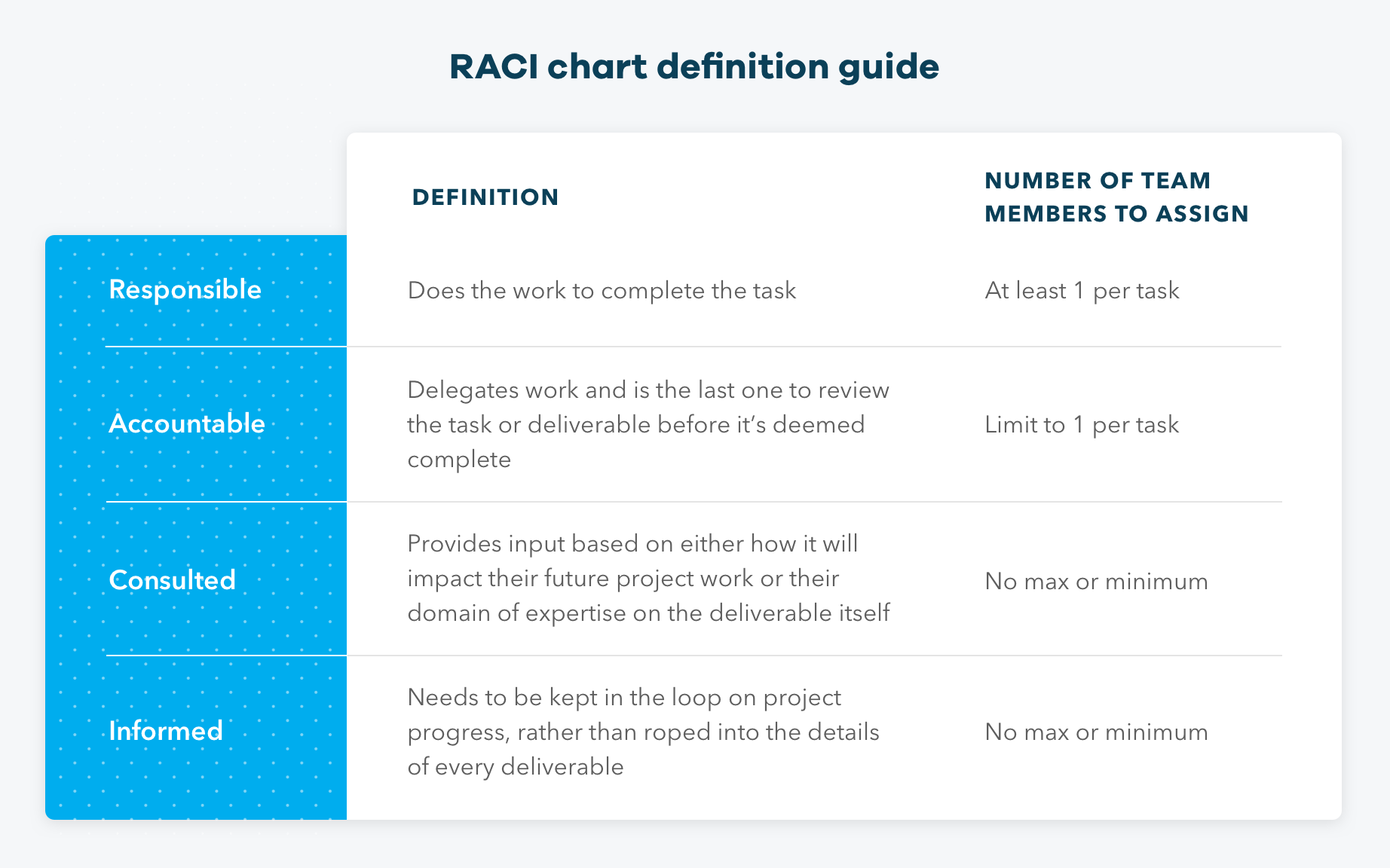 RACI examples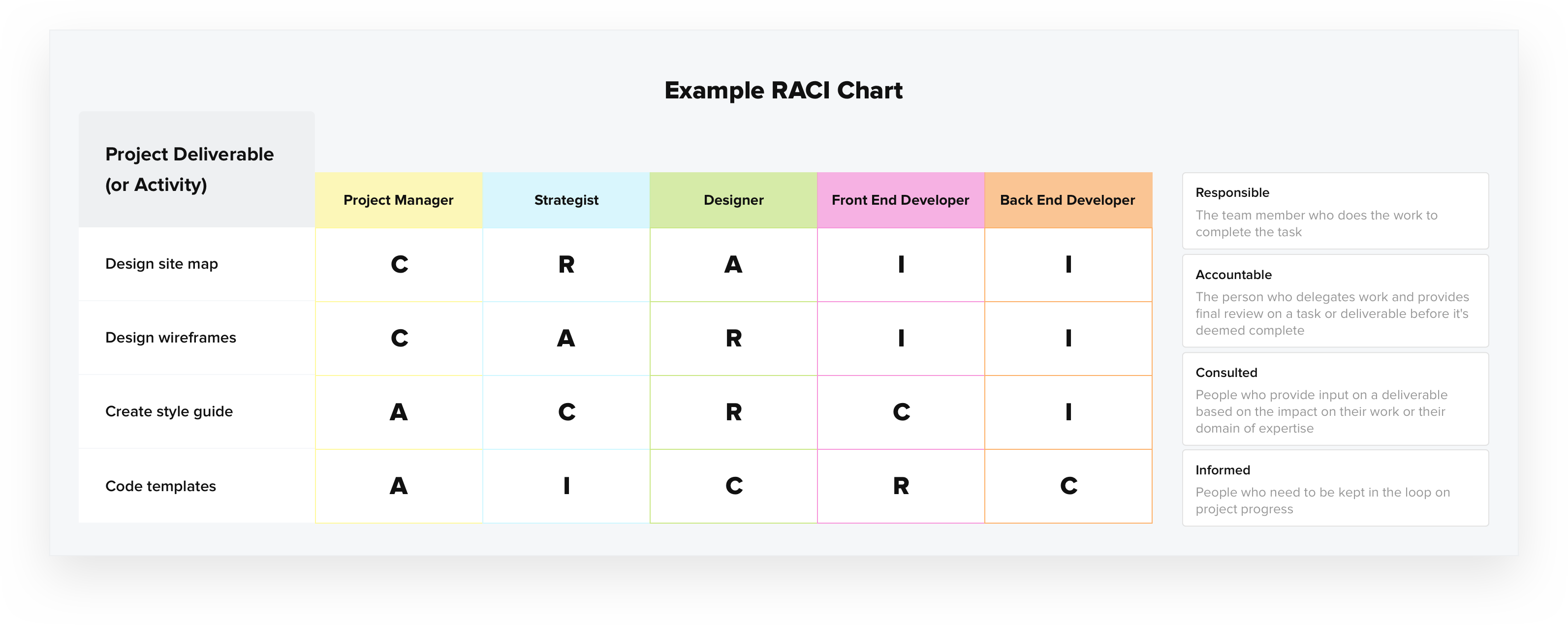 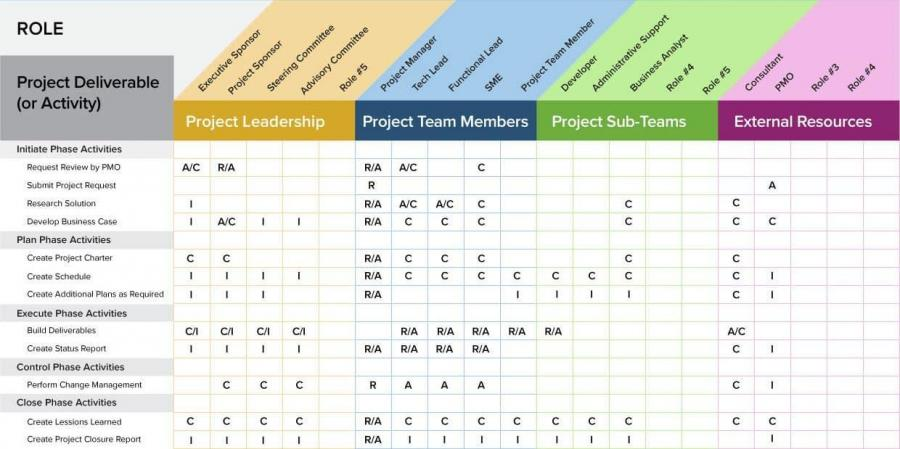 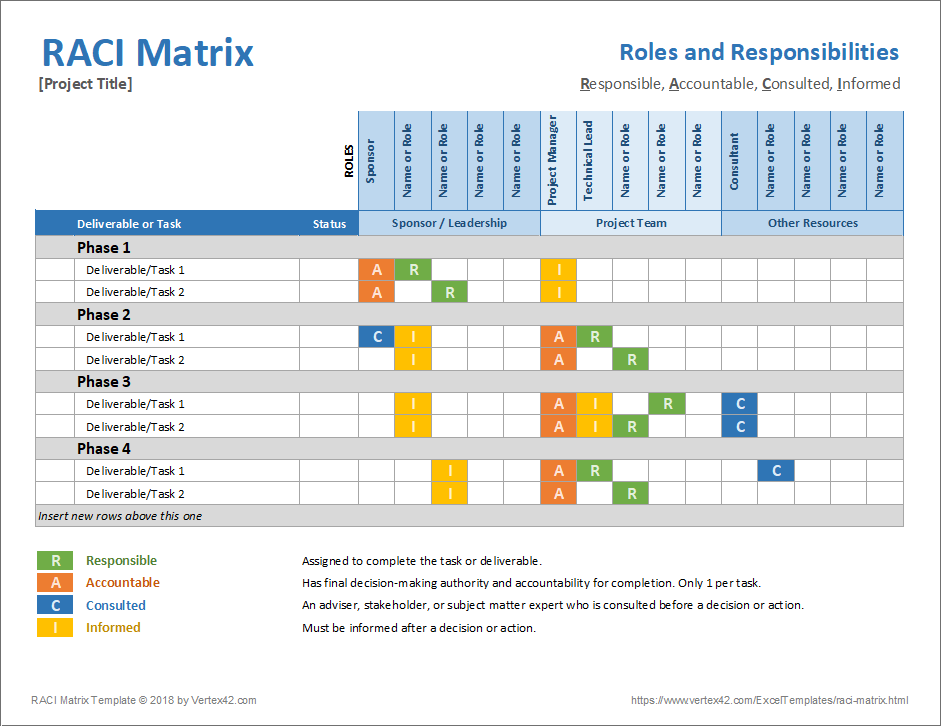 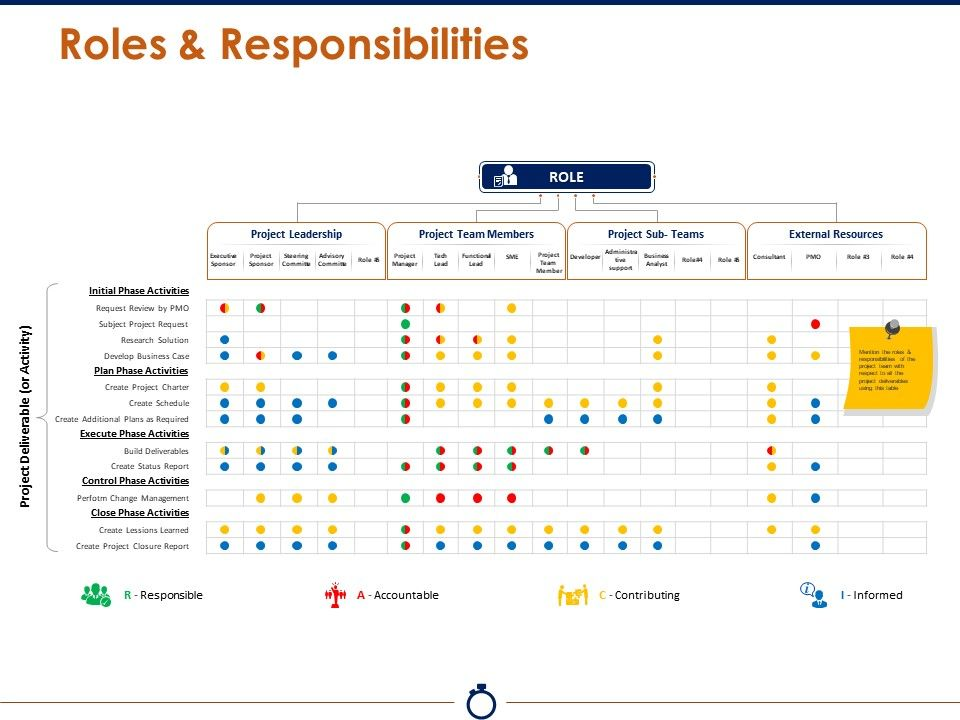 Work Breakdown Structure (WBS)Role ARole BRole CActivity 1Type of responsibilityType of responsibilityType of responsibilityActivity 2Type of responsibilityType of responsibilityType of responsibilityActivity 3Type of responsibilityType of responsibilityType of responsibility…………